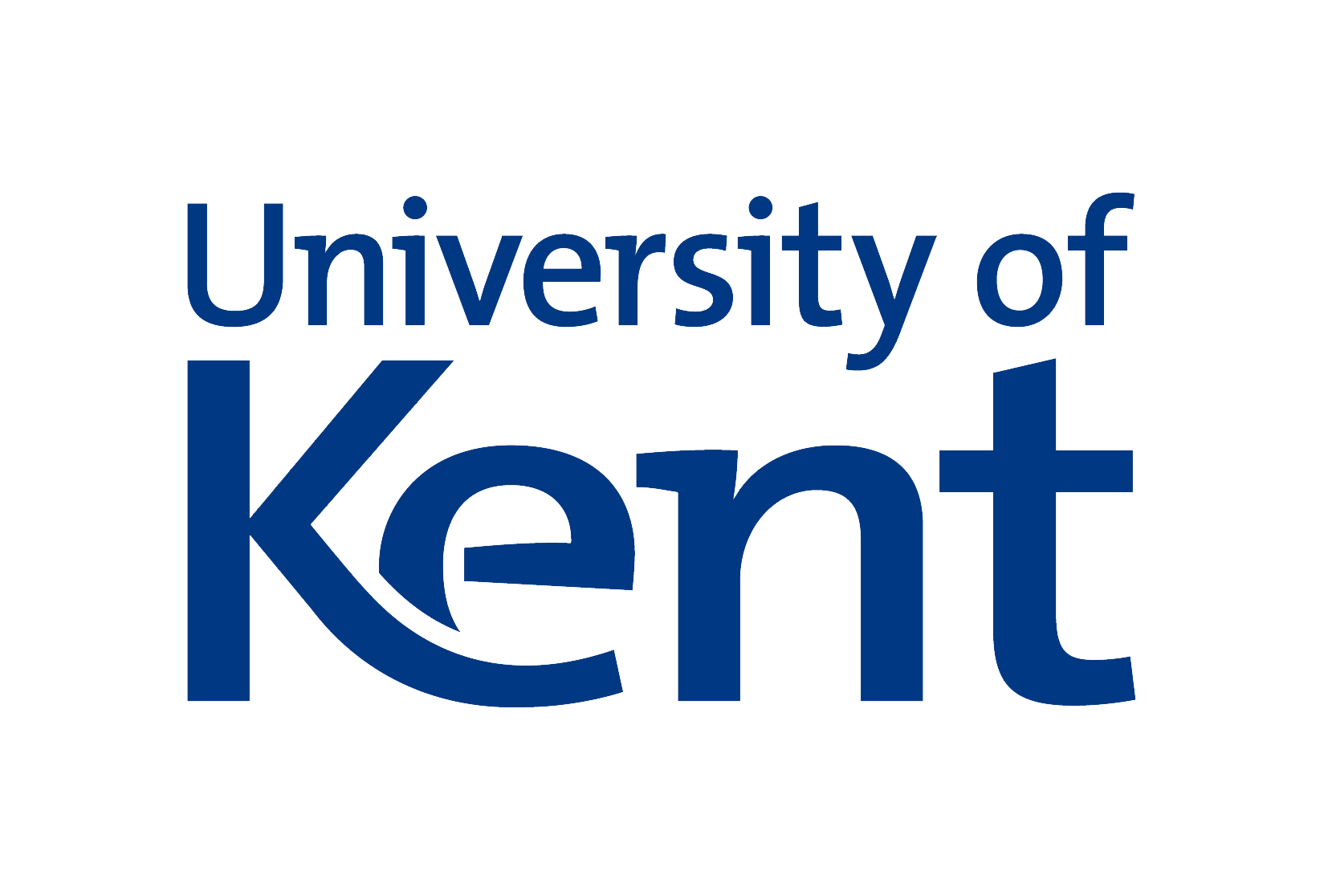 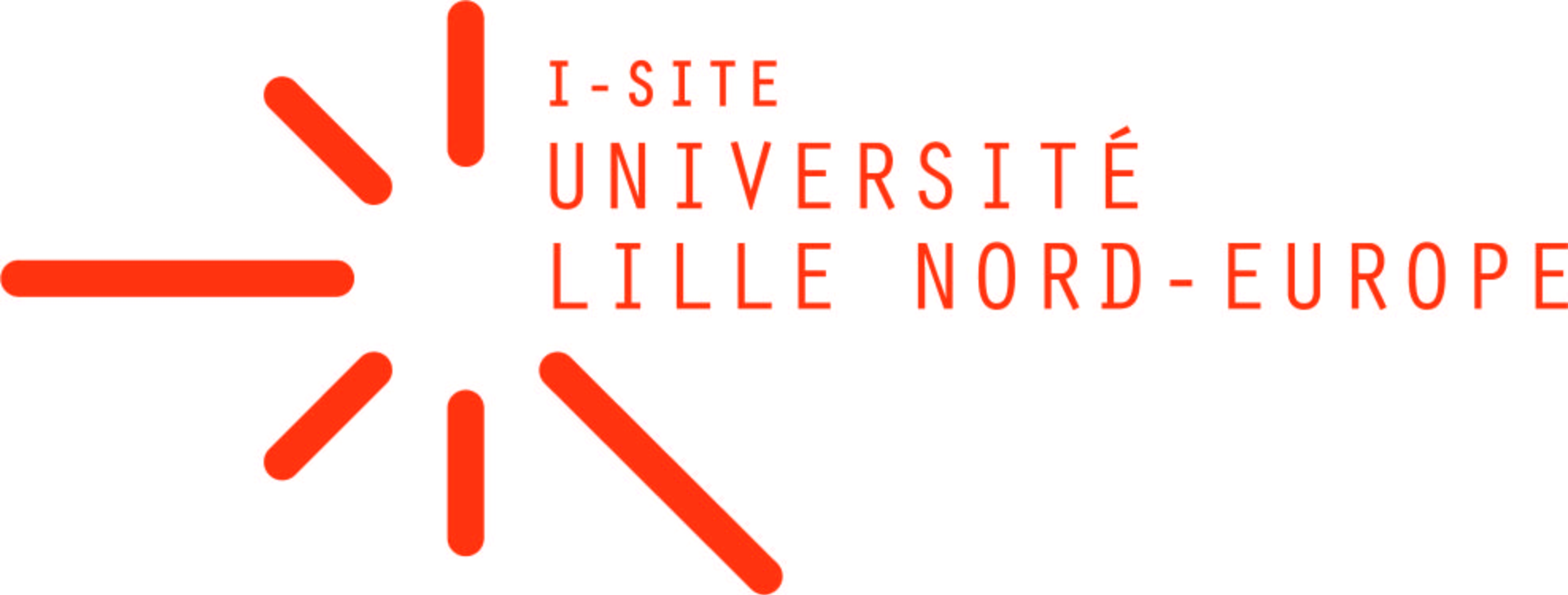 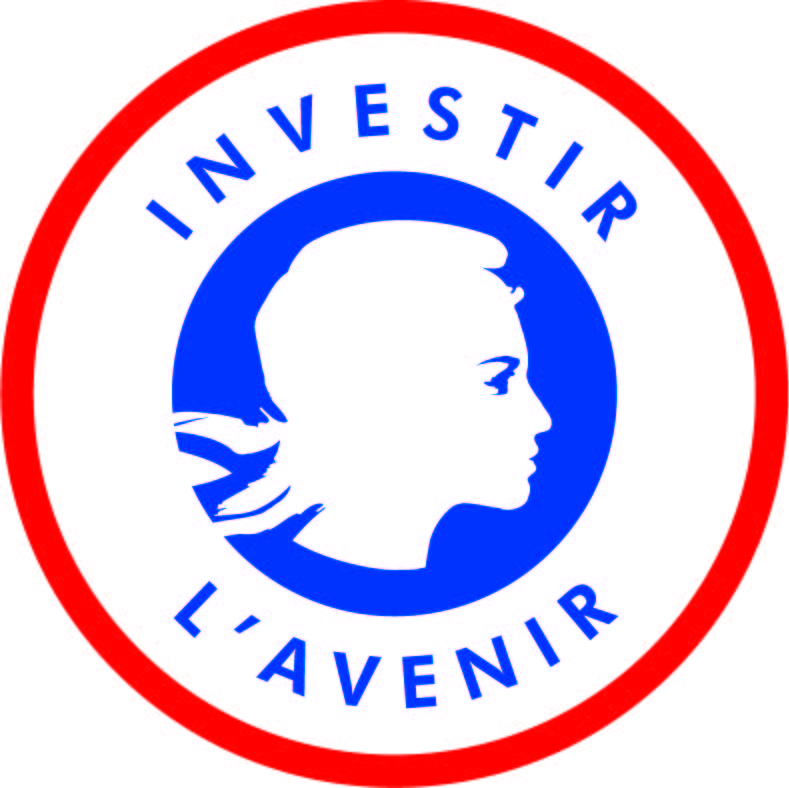 Co-Supervised Doctorates 2020I-SITE ULNE – University of KentName of the PhD candidate: _______________________Thesis project proposalto be completed in EnglishDeadline: April 29, 2020 (2:00 PM, Paris Time)Please send your application by e-mail to the following address: international@isite-ulne.fr(Please copy the promotors/supervisors and co-promotor/supervisor(s) on the message.)Checklist of mandatory documents(no hard copies are required)Please send your documents using the following name template: “[First name]_[name]_[Document name]_PhDKent_2020”. 2-page CV for each promotor/supervisor and co-promotor/supervisor Application form duly completedFor the applicant: Curriculum Vitae Cover letter  Copy of passport for students who are not French citizens Grades obtained during your last 3 years of graduate studies and a description of the degree programme and courses taken for studies completed outside of France. (Official academic transcripts must be provided for each semester of each year.) Copy of post-secondary diplomas (with translation for degrees that were not obtained from an English- or French-speaking country; at this stage these copies do not have to be legalized) A letter of support from the potential I-SITE ULNE promotorI-SITE ULNE Help desk:stephane.thys@isite-ulne.fr 
alexis.boulet@isite-ulne.fr PROJECT INFORMATIONPROJECT INFORMATIONProject title (English)Project acronymKeywords (between 3 and 6)Identification of the PhD candidateFirst name:                                                              Last name:Gender:Nationality:                                                             Date of birth:University of origin:Master’s degree obtained:Postal address:Personal telephone:Work telephone:Email address:	Signature: Identification of the I-SITE ULNE promotorFirst name:Last name:Institution: Faculty/Department:Research unit:Do you have an HDR?:                            No                                  Yes, since:Address:Tel:Email address:Signature1: Identification of the I-SITE ULNE co-promotor (if applicable) First name:                                                            Last name:Institution2: Faculty/Department:Research unit:Do you have an HDR?:                            No                                  Yes, since:Address:Tel:Email address:Signature3: Identification of the University of Kent supervisorFirst name:                                                             Last name:Faculty:School:Address:Tel:Email address:Signature: Identification of the University of Kent co-supervisor (if applicable) First name:                                                            Last name:Faculty:School:Address:Tel:Email address:Signature3: Abstract of the thesis project (250 words maximum)[To be completed]PRESENTATION OF THE PROJECT (max. 3 pages excluding the bibliography)The doctoral project and methodology, including concrete calendar and selected bibliographyAdded-value of the participation of the (co-)promotors/supervisors in the projectStrategy for dissemination and exploitation of the research[To be completed]Specific QuestionsExplain briefly what scientific activities you plan to carry out during your stay at the University of Kent (max. 300 words)[To be completed]Explain how the involvement of the (co-)supervisors from the University of Kent in the framework of a co-supervised PhD is an added value to the PhD research. (max. 300 words)[To be completed]CVs of all promotors/supervisors and co-promotors/supervisors (Send each CV as a separate PDF file)Please send the CV of each promotor/supervisor and co-promotor/supervisor listed under point 2. The CV should include the 10 most important projects and/or publications of the past 5 years.Mandatory documents for the applicant (Send each as a separate PDF file)Curriculum Vitae (CV)Cover letter (one-page minimum)Copy of passport for students who are not French citizensGrades obtained during your last 3 years of graduate studies and a description of the degree programme and courses taken for studies completed outside of France. (Official academic transcripts must be provided for each semester of each year.)Copy of post-secondary diplomas (with translation for degrees that were not obtained from an English- or French-speaking country; at this stage these copies do not have to be legalized)A letter of support from the potential I-SITE ULNE promotor